陈强老师，美国国家教育委员会认证，据有30多年教学经验的语言教师。他曾在中国获得英国语言与文学学士学位，并在加拿大和美国大学获得英语作为第二语言（ESL），和阅读及语言教育硕士学位。他在中国高校任教的十几年中，曾担任过外语系主任，英语付教授等职务。近年来，他一直致力于美国公立学校和高校英语第二语言和汉语教学工作。在北卡罗来纳州， 他倡导并主讲网络汉语。二00七年以来他一直为北卡州兼做网络中文教师。目前他在北卡罗莱纳州的罗利市英伦 高中任中文教师。他为Wake 县公立学校设置1 至6 级，包括AP 和IB 的中文课程及教学大纲，并主讲这些课程。他在一些大学担任STARTALK 中文暑期班主讲教师。近年来他一直在为STARTALK 署期语言项目担任顾问，他担任指导教师多年，并经常参与教师培训工作。他的学生在过去的十年里每年都获中文写作和演讲比赛多项奖励。他自己也多次获得优秀教案等教学成果奖。二0一九年，他荣获耶鲁大学教育家奖。 Mr. Qiang Chen Qiang (John) Chen is a National Board-Certified language teacher with over 30 years of teaching experience. He earned his Bachelor of Arts degree in English Literature and Language Teaching in China, and his Master of Arts degrees in Teaching English as a Second Language (ESL), and in Reading and Literacy at universities in Canada and America. He taught English as a second language as an Associate Professor at universities in China with over ten years as the Dean of the English Department. For the past over 20 years, John has been teaching English as a second language, and Chinese as a foreign language at American public schools, colleges and language institutes. He is one of the piloting instructors of on-line Chinese in North Carolina. Since 2007 he has been the online Chinse teacher for NC Virtual School. Currently, he is a Chinese instructor at Enloe Magnet High School, Raleigh, North Carolina. He designed the Chinese curriculum from level 1 to level 6 including AP and IB programs for the local school system, and has been teaching those courses ever since. He has also been working as a site visitor for Startalk Central since 2010 and as the Chinese Lead Instructor for Startalk Chinese Summer Institute at several universities. In addition, he is an AP Chinese reader and a reader for Chinese teachers’ license exams for the Collage Board. He has been the mentor for teachers and conducted teacher training sessions at many institutes. His professional publications focus on language acquisition and teaching. In the past ten years, each year his students win many rewards in Chinese writing and speech contests. He himself has won many teaching rewards such as excellent teaching plans etc.   In 2019 he won the Yale University Educator award. 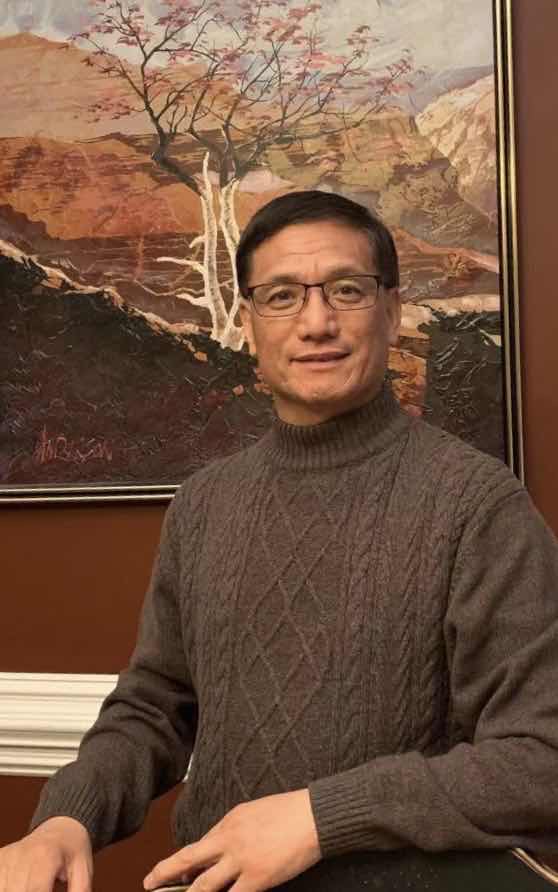 